Предмет: Појашњење конкурсне документације ЈНМВ број 2/2018 (питање постављено дана 3.4.2018. године на е-mail  адресу)Поводом захтева за додатним појашњењима од стране потенцијалног понуђача, које је формулисано на следећи начин:Додатна појашњења у вези са припремањем понуде за ЈНМВ 2/2018 Мобилни телефони - уређаји. Молим извршите измену конкурсне документације у делу додатног услова пословни капацитет брисањем дискриминаторског дефинисања услова и доказа, обзиром да на овај начин јасно руши начело конкуренције према Закону о јавним набавкама. Према предмету јавне набавке, у конкретном случају, на територији Реп.Србије постоји смао један понуђач који испуњава ауторизацију у предметном поступку. У корист тврдње, запитајте се да ли понуђачи који нису "овлашћени" могу да прибаве и испоруче добра предмета ове јавне набавке? Наравно да могу, Прилог: Извод из конкурсне документације."Довољан пословни капацитет Услов: Понуђач мора бити овлашћен од произвођача или представништва произвођача за територију Републике Србије да нуди и продаје добра која су предмет јавне набавке. Могућност провере техничке спецификације понуђеног уређаја на званичној WEB страници произвођача. Докази: Потврду произвођача или представништва произвођача за територију Републике Србије да је понуђач овлашћен да нуди и продаје добра која су предмет набавке. Потврда мора да гласи на понуђача и да се односи на предметну јавну набавку и Потврду произвођача или представништва произвођача за територију Републике Србије са линком ка WEB страници произвођача где је могуће извршити проверу техничке спецификације понуђеног уређаја. Потврда мора да гласи на понуђача и да се односи на предметну јавну набавку. "Комисија даје следећи одговор:Наручилац остаје при свом захтеву.Постављени услов служи да Наручиоцу осигура испоруку телефона који си увезени легалним путем кроз ауторизоване канале, како би се избегао ризик набавке телефона из сивог увоза. Само набавком из ауторизованог канала, Наручилац има загарантован ниво сервисне подршке у складу са политиком произвођача, што је јако битно.По питању ауторизације, битно је разликовати појам овлашћеног дистрибутера од ауторизованог партнера. Наручилац је поставио услов ауторизованог партнера. Сви произвођачи кроз свој систем дистрибуције сарађују са већим бројем партнера – продаваца, па нема дискриминације јер нема разлога да произвођачи само једном од многих продаваца издају ауторизацију.									     	КОМИСИЈА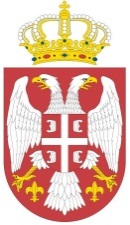 Република СрбијаМинистарство пољопривреде,ШУМАРСТВА И ВОДОПРИВРЕДЕУправа за аграрна плаћањаБулевар краља Александра 84, БеоградБрoj: 404-02-24/2018-07 Датум: 5.4.2018. године